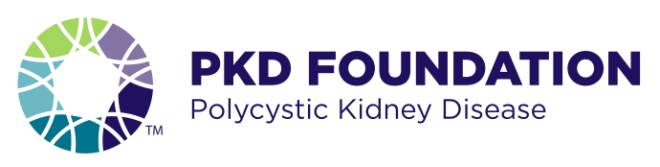 How to Talk about PKD and the PKD FoundationAbout PKDPolycystic kidney disease (PKD) is one of the most common, life-threatening genetic diseases. It affects hundreds of thousands in America and millions worldwide, who are in urgent need of treatments and a cure.Approximately 600,000 Americans and 12.5 million worldwide have PKD. In PKD, fluid-filled cysts develop leading to the enlargement of both kidneys and, eventually, to kidney failure.PKD is the fourth leading cause of kidney failure. More than 50 percent of people who have PKD will develop kidney failure by age 50.Once a person has kidney failure, dialysis or a transplant are the only options to treat the damage the disease has caused.The average size of a normal kidney is a human fist. Polycystic kidneys can get much larger, some getting as large as a football, and weighing up to 30 pounds each.Parents have a 50 percent chance of passing the disease to each of their children. Unlike some genetic diseases, PKD does not skip a generation. Because it is passed from generation to generation, PKD often affects many people in one family.Approximately 10 percent of the people diagnosed with PKD have no family history of the disease, with PKD developing as a spontaneous (new) mutation. Once they have it, they have a 50 percent chance of passing it on to each of their children.PKD equally affects people of all races, genders, nationalities, geographic locations and income levels.A relatively rare form of PKD, autosomal recessive polycystic kidney disease (ARPKD), affects approximately one in 20,000 children, and often causes death in the first month of life.For ARPKD children who survive the newborn period (about 70 percent), approximately one-third will need dialysis or transplantation by age 10.
About the PKD FoundationWe are the only organization in the United States solely dedicated to finding treatments and a cure for PKD to improve the lives of those it affects. We do this through funding research, raising patients’ voices through advocacy and awareness, and providing patient education and support on a national level. We also offer direct services in local communities across the country through 62 volunteer-led Chapters. We rely on private donations to fund this work.Since our founding in 1982, we have funded more than $42 million in research toward our vision of ending PKD, making us the largest private funder of PKD research.Our vision is that one day no one will suffer the full effects of PKD. 